«Мир природы и человека»"Дикие животные. Медведь”1. Как называют животных, которые сами добывают себе пищу, сами устраивают жильё? самостоятельныелесныедикие2. Найди группу в которой названы только дикие животные.лошадь, овца, коровазаяц, медведь, лисакоза, волк, собака3. Определи, о каком звере идет речь. Он -”хозяин леса”. Это очень крупное, сильное, мощное и хищное (особенно весной) животное. В высоту он может достигать 2-3 метров. Однако любит он и растительную пищу: травы, корешки, ягоды, фрукты.левслонмедведь4. Чем занимается медведь зимой?спитохотитсязапасает корм5. Чем защищается медведь от врагов в лесу?иголкамикогтямиклыками6. Как называется зимнее укрытие медведя?логовоберлогадупло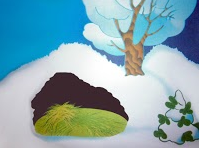 